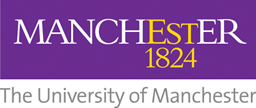 Re-grading Checklist